IBM Application Performance Management Advanced 8.1.3 Fundamentals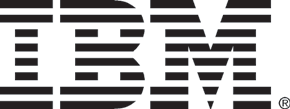 TOD45 (SPVC)Course descriptionThis course covers the key features of IBM Application Diagnostics, including installation, configuration, resource monitoring, and transaction diagnosis. Exercises will be carried out for a WebSphere Application Server and Node.js agents. All other domains will be covered using slides. For information about other related courses, visit the Cloud & Smarter Infrastructure education training paths website:The lab environment for this course uses the <PLATFORM> platform.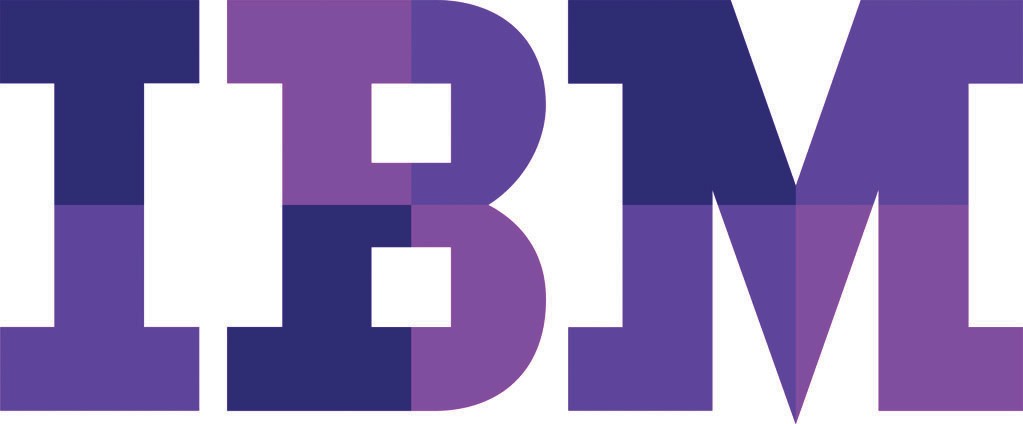 For information about other related courses, visit the IBM Training website:http://www.ibm.com/trainingGeneral informationDelivery methodSelf-paced virtual learning (SPVC)Course levelERC 1.0Product and versionIBM Application Performance Management Advanced 8.1.3AudienceThis course is designed for application-monitoring specialists and technical sales personnel.Learning objectivesDescribe the IBM Application Performance Management Advanced architectureLearn the monitoring features of the four supported IBM Application Diagnostics agentsMonitor resources, application code, transactions, and users with the WebSphere agentPrerequisitesBefore taking this course, make sure that you have the following skills:Familiarity with application server monitoringFamiliarity with the Performance Management ConsoleFamiliarity with the Tivoli Enterprise PortalBefore taking this course make sure that you have taken the following courses:IBM Monitoring 8.1.1 Implementation and Administration (TM065)InterConnect 2015 CAP-3630: Introduction to Application Performance Management (recommended but not required)Duration1 daySkill levelIntermediateClassroom (ILT) setup requirements (not necessary for SPVC)NotesThe following unit and exercise durations are estimates, and might not reflect every class experience.This course is a new course.Course agendaThe course contains the following units:Monitoring with IBM Application Performance Management AdvancedThis presentation is technical overview of IBM Performance Management and Application Diagnostics.Number of exercises: 4 Estimated time: Presentation, 30 minutes; exercises, 30 minutesIn this unit, you learn to perform the following tasks:Describe IBM Application Performance Management 8.1.3 Advanced, including IBM Application DiagnosticsDescribe the architectureMonitoring application resourcesThis presentation is a technical overview of the resource-monitoring features of IBM Application Diagnostics agents.Number of exercises: 2Estimated time: Presentation, 30 minutes; exercises, 45 minutesIn this unit, you learn to describe the resource-monitoring features of currently supported agent domains for IBM Application Diagnostics:MS .NETNode.jsRubyWebSphere Application ServerCode-level monitoringThis presentation is a technical overview of the code-level monitoring features of IBM Application Diagnostics.Number of exercises: 2Estimated time: Presentation, 30 minutes; exercises, 60 minutesIn this unit, you learn to describe the code-level monitoring features of supported agent domains for IBM Application Diagnostics.Transaction trackingThis presentation is an overview of the transaction monitoring features of IBM Application Performance Management Advanced.Number of exercises: 2Estimated time: Presentation, 60 minutes; exercises, 30 minutesIn this unit, you learn to describe the transaction monitoring features of IBM Application Performance Management Advanced, including Application Diagnostics.Synthetic transaction and user monitoringThis presentation is an overview of the transaction monitoring features of IBM Application Performance Management Advanced for synthetic transactions, websites, and users.Number of exercises: 3Estimated time: Presentation, 30 minutes; exercises, 45 minutesIn this unit, you learn to describe these features of IBM Application Performance Management Advanced and Application Diagnostics for monitoring:Synthetic transactionsUsersFor more informationTo learn more about this course and other related offerings, and to schedule training, visit  ibm.com/training.To learn more about validating your technical skills with IBM certification, visit ibm.com/certify. Monitoring with IBM Application Performance Management AdvancedLesson 1 Overview and architectureLesson 2 Performance Management console Exercise 1 Starting DB2Exercise 2 Modifying the gdc_custom.properties file Exercise 3 Starting the DayTrader scriptExercise 4 Accessing the Performance Management consoleMonitoring application resources  Lesson 1 Monitoring .NET resources Lesson 2 Monitoring Node.js resources Lesson 3 Monitoring Ruby resources Lesson 4 Monitoring WebSphere resourcesExercise 1 Monitoring WebSphere resources Exercise 2 Monitoring the heapCode-level monitoringLesson 1 Code-level monitoringLesson 2 Additional features of the WebSphere agent Exercise 1 Accessing code-level data for WebSphere Exercise 2 Generating more trafficTransaction trackingLesson 1 Components supporting transaction tracking Lesson 2 How topologies workLesson 3 Using topologiesExercise 1 Exploring aggregate topologiesExercise 2 Exploring transaction instance topologiesSynthetic transaction and user monitoring Lesson 1 Monitoring synthetic transactions Lesson 2 Monitoring usersExercise 1 Configuring a synthetic transaction Exercise 2 Creating a synthetic application Exercise 3 Viewing synthetic transactionsAppendix AExercise 1 Reviewing more Node.js configuration options Exercise 2 Generating Node.js trafficExercise 3 More configuration optionsExercise 4 Logging in to the Performance Management consoleExercise 5 Creating the Keystone application in the Performance Management console Exercise 6 Monitoring Node.js resourcesConfiguration for each studentConfiguration for each studentConfiguration for each studentConfiguration for each studentConfiguration for each studentConfiguration for each studentSystem labelMachine type and processorRAMHard diskDisplay resolutionOperating systemLIN12.5 GHz or faster Multi Core (4 processors)4096 MB45 GB1280 X 1024SLES 11.3 64-bitLIN22.5 GHz or faster Multi Core (4 processors)9000 MB100 GB1280 X 1024RHEL 6.5 64-bitAPM2.5 GHz or faster Multi Core (8 processors)13000 MB100 GB1280 x 1024RHEL 6.5 64-bitRequired network configurations Required network configurations Network configurationClassroom requirementSpecify isolated networks or a single networkisolated networksSpecify whether Internet access is requiredmust not be provided during set-up, but not necessary during classSpecify whether a DHCP server is required not necessarySpecify whether promiscuous mode is requirednot necessaryRequired software for class Required software for class Required software for class Required software for class Software productVersionOperating systemsSystem labels requiring software productSLES 11.3 64-bitSLES 11.3 64-bitLIN1RHEL 6.5 64-bitRHEL 6.5 64-bitAPM, LIN2DNSMASQ, downloaded from here:http://www.thekelleys.org.uk/dnsmasq/doc.htmlLinuxAPMIBM Application Performance Management Advanced 8.1.3 eAssembly: CRW73MLPart numbersAgents Lin 64: CNAR4ML APM Advanced 64 Lin server: CNAR3ML8.1.3LinuxAPMWebSphere Application ServerPart numbers:CIYW0ML8.5.5.2LinuxLIN1IBM Installation ManagerPart number:CIK2GML1.6.2LinuxLIN1WebSphere Application Server SupplementsPart numbers:CI6X0ML,CI6X1ML,CI6X2MLDB2 Part Number: CI1VXENDB2_9704_limited_CD_Linux_x86-64.tar.gz9.7.0.4LinuxLIN1DayTrader WAS sample applicationDownload-able from here:http://www-01.ibm.com/software/webservers/appserv/was/performance.html3LinuxLIN1Selenium IDE, downloaded from http://www.seleniumhq.org/download/LinuxLIN1IBM Installation Manager (from http://www-01.ibm.com/support/docview.wss?uid=swg24039012#DNLD)1.8.2Linux 64 bitLIN2